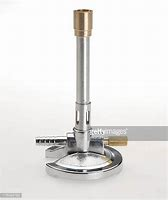 La consultazione della presente scheda non sostituisce la necessaria lettura del manuale d’uso e manutenzione dell’attrezzatura in oggetto. Essa è stata redatta al fine di fornire agli utilizzatori, formati e addestrati ove necessario, un promemoria sintetico delle indicazioni contenute nel manuale medesimo.PRIMA DELL’USOPrima di accendere la fiamma accertarsi che nelle vicinanze non vi siano sostanze infiammabili e contenitori di sostanze volatili come ad esempio alcol, acetone, benzina, etere, petrolio etc.. Verificare altresì che non vi è il superamento della data riportata sul tubo.Indossare il camice chiuso, legare i capelli lunghi, evitare sciarpe e indumenti con nastri sporgenti.Durante l’accensione del Bunsen chiudere la ghiera per l’ingresso dell’aria; aprire solo parzialmente il rubinetto di erogazione del gas; avvicinare lateralmente e all’estremità inferiore del cannello l’accenditore tenendo il viso lontano dal Bunsen.DURANTE L’USOTenere il Bunsen acceso solo quando è necessario.Utilizzare una reticella spargi fiamma per il riscaldamento di beute o palloni; lavorare con un’altezza della fiamma non elevata (3- , circa).Sorvegliare sempre la fiamma e non lasciare mai incustodito un bunsen acceso;.Non riscaldare recipienti chiusi: a causa del riscaldamento, all’interno del recipiente, si potrebbe verificare un aumento di pressione tale da riuscire a far  saltare il tappo e fare fuoriuscire in modo violento il contenuto del recipiente.Non scaldare mai sostanze sconosciute.Durante il riscaldamento di una sostanza contenuta all’interno del recipiente non rivolgere mai l’imboccatura del recipiente verso di se o verso altre persone presenti nel  laboratorio.Non guardare dentro al recipiente dall’imboccatura.Quando si riscalda una provetta, servirsi dell’apposita pinza.Usando i becchi Bunsen per risterilizzare anse o altri oggetti da microbiologia si possono formare aerosol potenzialmente infettanti; il fenomeno deve essere maggiormente considerato quando si sospetta la possibile presenza di agenti patogeni trasmissibili per via aerea. Tali operazioni andrebbero effettuate sotto cappa.DOPO L’USOAppena terminato il lavoro chiudere, prima della manopola del Bunsen, il rubinetto di distribuzione, in modo da bruciare tutto il gas presente nella tubazione.Effettuare periodicamente la pulizia del Bunsen che deve essere effettuata a secco.SPECIFICHESPECIFICHECONFORMITA’SPECIFICHESPECIFICHECONFORMITA’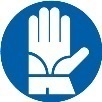 Guanti EN 374 -EN 407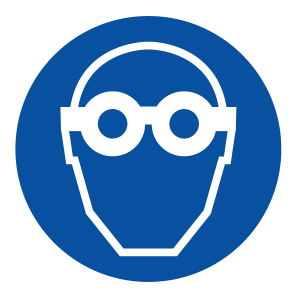 Occhiali di protezioneEN 166:2001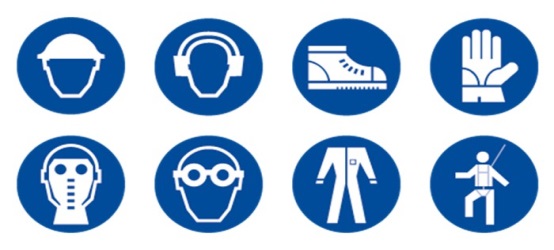 CamiceEN 13034:2009